السيرة الذاتيةالاسم الثلاثي واللقب: هبة محمد حسين الطائي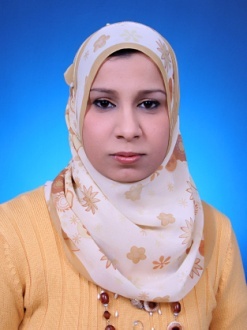 مكان وتاريخ الولادة : الموصل 1/1/1983الجنس : أنثىالقومية : عربية الديانة: مسلمةالحالة الاجتماعية : متزوجةالهاتف / موبايل : 009647703399330 البريد الالكتروني / E-mail :  hoo_nono83@yahoo.com , التحصيل العلمي : ماجستير إدارة واقتصاد 2007/ إدارة صناعية / إدارة إنتاج وعمليات.العنوان الوظيفي: تدريسياللقب العلمي : مدرس مساعدتاريخ الحصول على اللقب العلمي: 23/10/2011 الكلية : التقنية الادارية / الموصلالقسم : تقنيات ادارة الاعمالالشهادات والمؤهلات العلميةالبحوث المنشورة والمقبولة للنشر الشهادةوالمؤهلات العلميةتاريخ الحصول عليهاالمدرسة /الكلية/الجامعةالمعدل العام وترتيبه بين أقرانهالاختصاص العامالاختصاص الدقيق- البكالوريوس2004كلية الإدارة والاقتصاد78% الثالثةإدارة صناعيةنظم إدارة الجودة- الماجستير2007كلية الإدارة والاقتصاد75%إدارة صناعيةإدارة الإنتاج والعملياتتعنوان البحث(يكتب كاملا)أسماء الباحثين المشاركينجهة النشر(مجلة أو مؤتمر)المجلدالعددالتاريخ1دور إدارة المعرفة التسويقية في تعزيز المكانة الذهنية للمنظمة :دراسة استطلاعية في الشركة العامة لصناعة الأدوية والمستلزمات الطبية في محافظة نينوىم. وجدان حسن حموديمجلة تكريت للعلوم الادارية والاقتصادية103120142دور تقييم الأداء الجامعي في جودة الخدمات التعليمية من وجهة نظر أعضاء الهيئة التدريسية في الكليات التقنية (الهندسية والإدارية والزراعية في الموصل البحث المنفردمجلة التقني2752014تعنوان البحث(يكتب بالكامل)أسماء الباحثين المشاركينجهة النشر(مجلة أو مؤتمر)رقم كتاب قبول النشرتاريخه1تأثير استخدام تقانة المعلومات في جودة الخدمات الالكترونية دراسة استطلاعية لآراء عينة من العاملين في المصارف (الموصل والأندلس والشرق الأوسط) للتنمية والاستثمار في محافظة نينوىم. نور ضياء عزيز الصفومجلة بحوث مستقبليةم/3574/12/2013